Judge eternal, throned in splendor     Hymnal 1982 no. 596          Melody: Komm, o komm, du Geist des Lebens       8 7. 8 7. 8 7.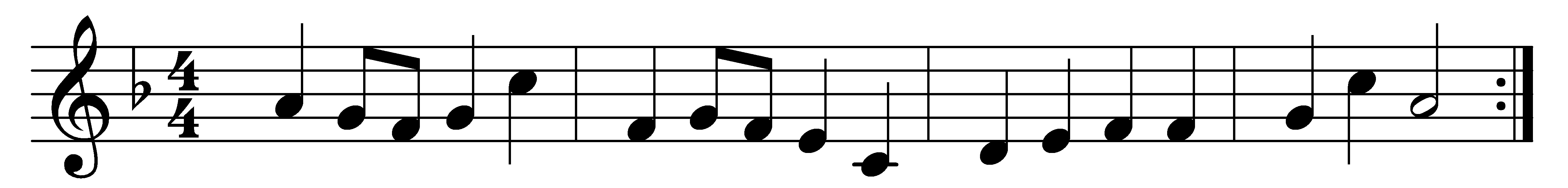 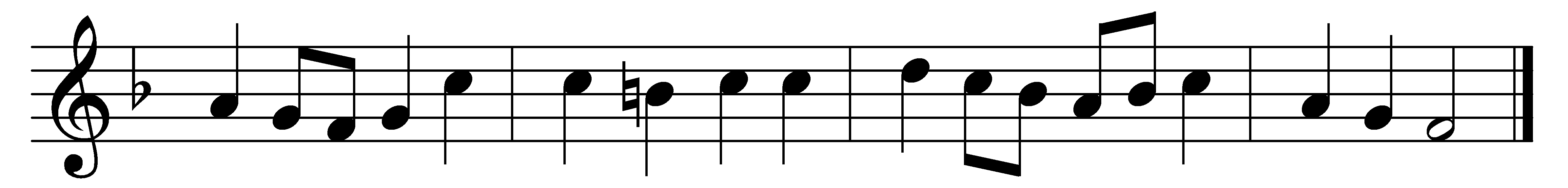 Judge eternal, throned in splendor,Lord of lords and King of kings,with thy living fire of judgmentpurge this land of bitter things;solace all its wide dominionwith the healing of thy wings.Still the weary folk are piningfor the hour that brings release,and the city’s crowded clangorcries aloud for sin to cease;and the homesteads and the woodlandsplead in silence for their peace.Crown, O God, thine own endeavor;cleave our darkness with thy sword;feed all those who do not know theewith the richness of thy word;cleanse the body of this nationthrough the glory of the Lord.Words: Henry Scott Holland (1847-1918)Music: Melody from Neu-vermehrtes und zu Übung Christl. Gottseligkeit eingerichtetes Meiningisches Gesangbuch, 1693